Unit  5 Problems I.If the angle of incidence of a light ray was 5 degrees and the angle of refraction was 2.5 degrees, what is the index of refraction?If the angle of incidence of a light ray was 35 degrees and the angle of refraction was 25 degrees, what is the index of refraction?If the angle of refraction of light traveling through Carbon Dioxide was 20 degrees, what is the angle of incidence (use given table)?If the angle of refraction of light traveling through Quartz was 10 degrees, what is the angle of incidence (use given table)?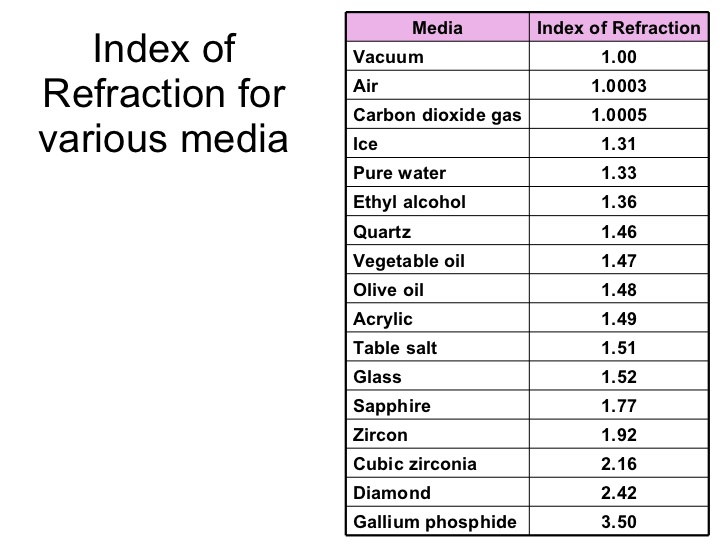 If a lens created an image .15 m behind a lens and the object was .08 m in front of the lens, what is the focal point?If a wave had a frequency of 15 Hz, what is the period?If a lens had a focal point of .13 m,  an object distance of .15 m in front of the lens, what is the image distance?If 25 waves past in 14.5 s, what is the frequency?  Use the law of Cosine and the Law of sine to calculate:30 N @ 15 degrees + 40 N @ 50 degrees, Resultant?